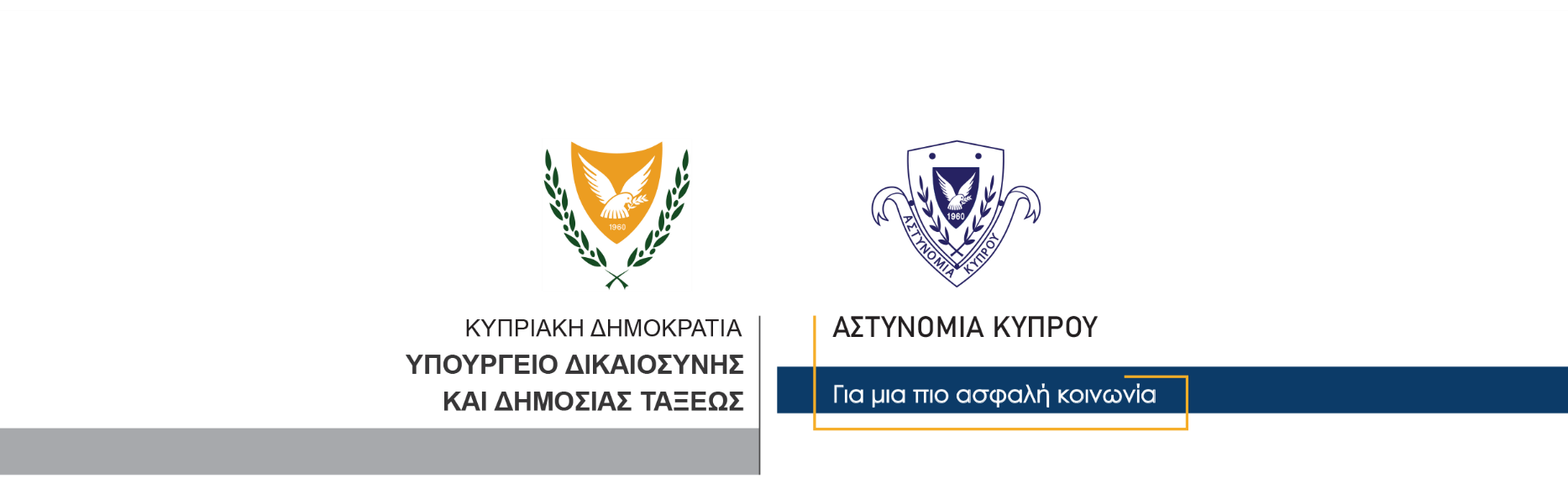 21 Ιανουαρίου, 2023  Δελτίο Τύπου 1Σύλληψη τριών προσώπων για υπόθεση επίθεσης με πρόκληση πραγματικής σωματικής βλάβης	Γύρω στις 6.50 χθες το απόγευμα, λήφθηκε πληροφορία για τραυματισμένο πρόσωπο σε περιοχή της Λεμεσού. 	Μέλη της Αστυνομίας μετέβησαν στο σημείο όπου εντόπισαν 20χρονο να φέρει τραύματα σε διάφορα μέρη του σώματός του. Ο τραυματίας φέρεται να υπέδειξε 21χρονο ο οποίος βρισκόταν στο σημείο, ως το πρόσωπο το οποίο τον τραυμάτισε. Στο σημείο βρισκόταν επίσης ακόμη ένα πρόσωπο ηλικίας 25 ετών. 	Ο τραυματίας μεταφέρθηκε με ασθενοφόρο στο Γενικό Νοσοκομείο Λεμεσού όπου κρατήθηκε για νοσηλεία. 	Κατά τη διάρκεια διερεύνησης της υπόθεσης, φαίνεται να προηγήθηκε συμπλοκή μεταξύ των τριών, για λόγους οι οποίοι διερευνώνται. Εναντίον των πιο πάνω προσώπων εκδόθηκαν εντάλματα σύλληψης και τέθηκαν υπό κράτηση. Ο τραυματίας επίσης συνελήφθη και νοσηλεύεται φρουρούμενος. 	Το ΤΑΕ Λεμεσού συνεχίζει τις εξετάσεις. 		    Κλάδος ΕπικοινωνίαςΥποδιεύθυνση Επικοινωνίας Δημοσίων Σχέσεων & Κοινωνικής Ευθύνης